17-180 Doppstadt Inventhor Type 9 мобильный измельчитель отходов(шредер) на гусеничном ходу, производительность 60 м3/час, фракции 0-300 мм, MTU 6R1300 523 лс, рабочий вес 35 тн, Германия 2018 г.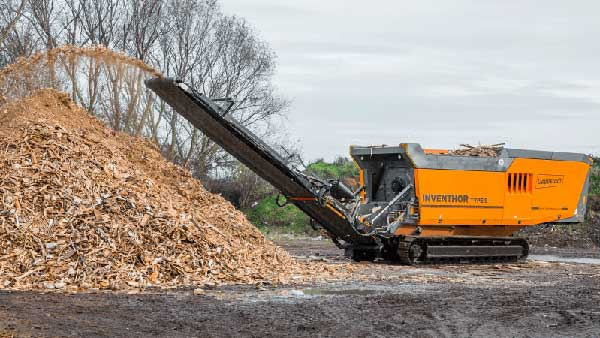  INVENTHOR TYPE9 - Это инновационная машина в линейке шрединга Doppstadt как по инновациям, так и по наименованию...Низкоскоростное силовое измельчение- шрединг.  С помощью Шредеров можно измельчать: отходы лесозаготовок, отходы лесопиления, ДСП, ДВП, ТБО, КГО бревна, шпалы, корни. биомусор, промышленный мусор, бытовой мусор, ветки и т.д. Все это может быть загрязнено металлом и минераликой (камнями). Универсальные шредеры Doppstadt имеют в основе конструкции один измельчающий вал.  Ножи  измельчающего  вала  режут материал  через  гидравлическую  гребенку  с контр ножами. Прямой привод с планетарным редуктором  и гидростатической трансмиссией обеспечивает   эффективную механическую передачу мощности.  INVENTHOR  TYPE 9 Doppstadt доступен как на гусеничном шасси, так и на базе трехосного прицепа.Машина спроектирована для тяжёлейших условий работы с не сортированным материалом. В сочетании с регулируемыми гидроприводами и контролем давления, а также внедрением новых систем защиты предотвращаются поломки в работе. Меньше вероятность заклинивания вала, малое время работы в реверсном режиме и как следствие уменьшение эксплуатационных затрат и повышенная производительность.INVENTHOR TYPE 9 введен в линейку Doppstadt совсем недавно и заменил DW3080 Мамонт. Мамонты вымерли -пришло время INVENTHOR!Без сомнения INVENTHOR TYPE 9 самый инновационный и производительный шредер в Мире от лидера машиностроения Doppstadt!Описание INVENTHOR TYPE 9 Шредер INVENTHOR  TYPE 9 Doppstadt измельчает материал, попадающий в загрузочный бункер сверху и имеет огромную производительность. Измельчение происходит с помощью усиленного твердосплавными пластинами вала. Вал оснащен системой зубьев, работающих на контр-ножи. Принцип измельчающей системы-"эффект ножниц". Привод вала осуществляется от двигателя на прямую, на планетарную передачу. На планетарной передаче находится гидравлический мотор, который в сочетании управлением планетарной передачей делает возможным:Плавный пуск с повышенным усилием, измельчающего вала.Ускорение измельчающего вала.Реверс измельчающего вала.Система отслеживает усилие на контр ноже, и момент сопротивления вращению вала. При высоком моменте сопротивления предлагает сделать реверс, а если не помогает, на машине оснащенной лимитерами, включает функцию очистки, прижимая лиметеры к валу и прокручивая его вперед.Система измельчения INVENTHOR  TYPE 9 может быть выбрана исходя из момента затяжки измельчаемого материала и величины разбежки измельченной фракции.Система измельчения выбирается на основе зуба измельчающего вала S, M, L, XL. (чем больше зуб, тем больше момент затяжки.)Кусковатость выходного материала в зависимости от размера зуба. (Чем больше зуб, тем более крупными куски будут попадаться в измельченном материале.)S- фракция 0-100 мм.M- фракция 0-150 мм.L- фракция 0-250 мм.XL- фракция 0-300 мм. При измельчении, машина INVENTHOR  TYPE 9 не боится попадания в механизм измельчения контаминаций, которые она не может измельчить. (большие камни, массивный металл.) Машина сама себя оберегает от поломок, заклинивания и порчи измельчающего механизма. При достижении критического давления "нож на контр нож", контр нож отодвигается и пропускает контаминацию на нижний конвейер. Тем самым, механизм измельчения получает наименьшие повреждения.Весь измельченный материал попадает на нижний конвейер, далее на конвейер выгрузки. На конвейере выгрузки может быть отсортирован Fe, высвободившийся в процессе измельчения. Шредер INVENTHOR  TYPE 9  полностью автономен и предназначен для круглосуточной работы. INVENTHOR  TYPE 9 имеет ряд конструктивных особенностей -инноваций предохраняющих как механизм измельчения, так и двигатель.У INVENTHOR  TYPE 9 измельчающий бункер, для обслуживания измельчающего вала, открывается теперь сбоку.Основные характеристики INVENTHOR TYPE 9Производительность: древесные отходы более 60 тонн в час при выходной фракции 0-350 мм.Привод Двигатель дизель MTU 6R 1300 Мощность кВт/ л.с. 390 / 530 Расход топлива л/час40-80Тип шасси: Трехосный полуприцеп (мод.SA) /, На гусеничном ходу (мод.K)Габариты10.2018INVENTHOR: первые поставкиНа выставках, как IFAT он был изюминкой в Doppstadt-на гастроли он ездит по всей Европе: в INVENTHOR TYPE 9. Сейчас первые две машины из серийного производства были доставлены к месту назначения.Новая Дробилка-самая большая модель из Doppstadt Slow Speed Shredder Line. Он наполнен инновационной технологией, такой как коробка передач VarioDirect Drive, которая регулирует обороты в соответствии с обрабатываемым материалом, или специальной складной конструкцией воронки для особенно высокой пропускной способности.Цели премьерных машин-Швеция и Франция. На север идет первый INVENTHOR с колесным приводом, а первая модель с цепным приводом ворвалась в нашу западную соседнюю страну.Общий вес (кг)32 000Длина (мм)16 787Ширина (мм)2 500Высота (мм)5 050Длина при траснпортировке (мм)9 971Ширина при транспортировке (мм)2 500Высота при транспортировке (мм)3 893